Установка OFF-line модуля (версия 2_9_2_1)Для работы OFF-line модуля на компьютере необходимо выполнить следующие действия:Скачать программное обеспечение с сайта volgastat.gks.ruГлавная страница\Респондентам\Статистическая отчетность в электронном виде\ Программное обеспечение для заполнения форм статистической отчетности\Программное обеспечение для заполнения форм……в режиме off-line от 15.01 2019.Разархивировать содержимое дистрибутива и запустить файл OfflineApplicationSetup.msi. В результате будет запущен мастер установки OFF-line модуля (рисунок1).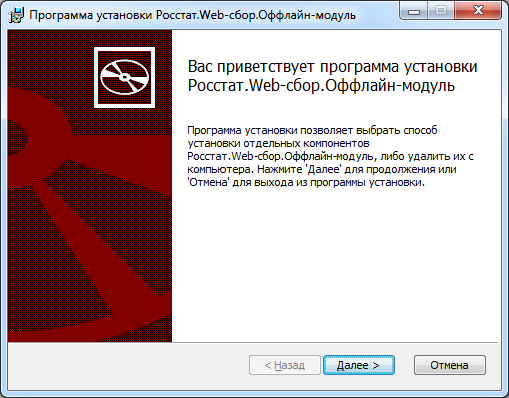 Рисунок 1 – Мастер установки OFF-line модуляПри запуске мастера установки пользователю отображается предупреждение о необходимости установки программного обеспечения  OFF-line модуля. (Рисунок 2)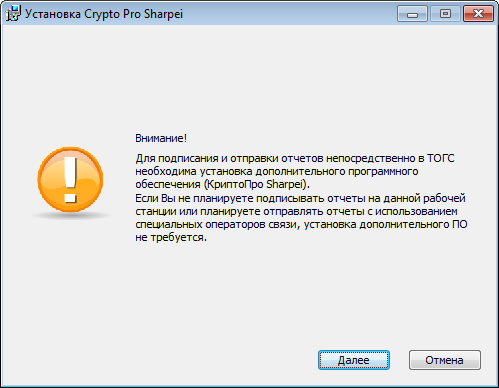 Нажать кнопку «Далее».В результате откроется окно, в котором будет предложено указать папку для установки OFF-line модуля (рисунок3). По умолчанию клиент устанавливается в папку «C:\Program Files\Росстат.Web-сбор.Оффлайн-модуль\». Нажать кнопку «Далее».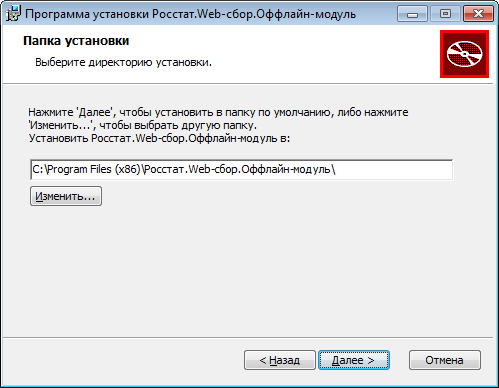 Рисунок 3 – Мастер установки OFF-line модуляНа следующем шаге отображаются параметры подключения к базе данных 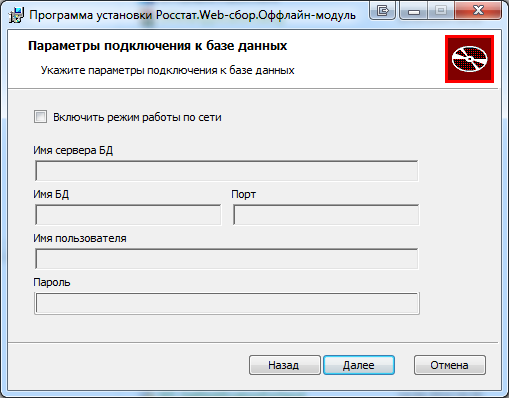 Рисунок 4 – Параметры подключения к базе данныхНажать кнопку «Далее».На следующем шаге будет предложено выбрать режим работы OFF-line модуля и  создать ярлык быстрого запуска на рабочем столе.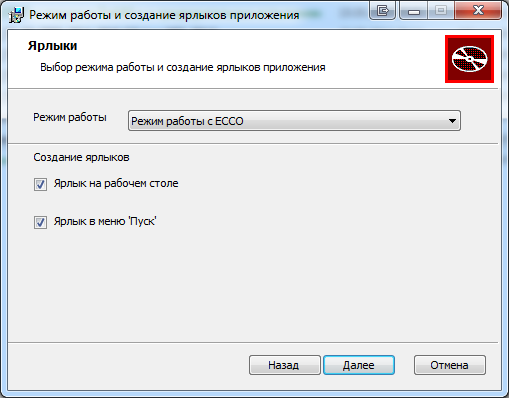 Рисунок 5 – Выбор режима работы и создание ярлыков приложенияНажать кнопку «Далее».На следующем шаге«Все готово к установке Росстат.WEB-сбор. Оффлайн – модуль.»Нажать «НАЧАТЬ»7)Установка программы Росстат. WEB-сбор. Оффлайн – модуль. ЗавершенаНажать «ГОТОВО»Для проверки правильности установки OFF-line модуля на ПК выполнить следующие действия:Открыть системное меню Microsoft Windows и выбрать пункт «Пуск ► Программы ► Заполнение форм статистической отчетности» или запустить ярлык «Заполнение форм статистической отчетности» с рабочего стола ( Рисунок 6 ).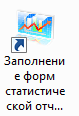 Рисунок 6 -  Ярлык «Заполнение форм статистической отчетностиТелефон для справок: 60-66-77 Грекова Светлана Олеговна, Логвинова Татьяна Геннадьевна